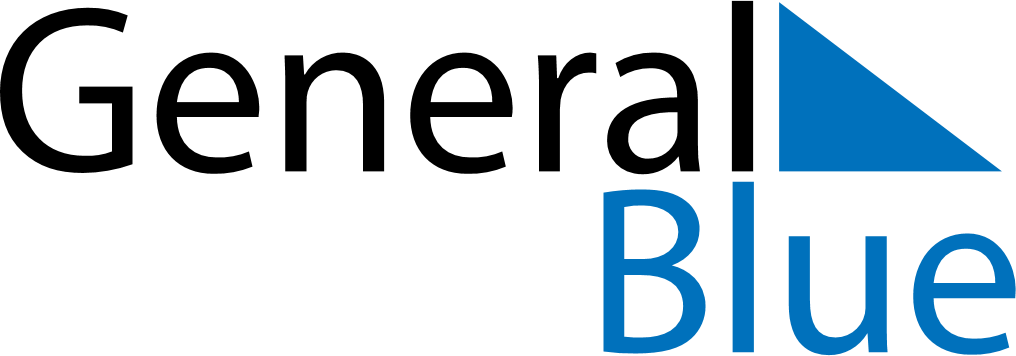 March 2024March 2024March 2024March 2024March 2024March 2024March 2024Smoky Lake, Alberta, CanadaSmoky Lake, Alberta, CanadaSmoky Lake, Alberta, CanadaSmoky Lake, Alberta, CanadaSmoky Lake, Alberta, CanadaSmoky Lake, Alberta, CanadaSmoky Lake, Alberta, CanadaSundayMondayMondayTuesdayWednesdayThursdayFridaySaturday12Sunrise: 7:18 AMSunset: 6:06 PMDaylight: 10 hours and 47 minutes.Sunrise: 7:15 AMSunset: 6:08 PMDaylight: 10 hours and 52 minutes.34456789Sunrise: 7:13 AMSunset: 6:10 PMDaylight: 10 hours and 56 minutes.Sunrise: 7:11 AMSunset: 6:12 PMDaylight: 11 hours and 0 minutes.Sunrise: 7:11 AMSunset: 6:12 PMDaylight: 11 hours and 0 minutes.Sunrise: 7:08 AMSunset: 6:13 PMDaylight: 11 hours and 5 minutes.Sunrise: 7:06 AMSunset: 6:15 PMDaylight: 11 hours and 9 minutes.Sunrise: 7:03 AMSunset: 6:17 PMDaylight: 11 hours and 14 minutes.Sunrise: 7:01 AMSunset: 6:19 PMDaylight: 11 hours and 18 minutes.Sunrise: 6:59 AMSunset: 6:21 PMDaylight: 11 hours and 22 minutes.1011111213141516Sunrise: 7:56 AMSunset: 7:23 PMDaylight: 11 hours and 27 minutes.Sunrise: 7:54 AMSunset: 7:25 PMDaylight: 11 hours and 31 minutes.Sunrise: 7:54 AMSunset: 7:25 PMDaylight: 11 hours and 31 minutes.Sunrise: 7:51 AMSunset: 7:27 PMDaylight: 11 hours and 35 minutes.Sunrise: 7:49 AMSunset: 7:29 PMDaylight: 11 hours and 40 minutes.Sunrise: 7:46 AMSunset: 7:31 PMDaylight: 11 hours and 44 minutes.Sunrise: 7:44 AMSunset: 7:33 PMDaylight: 11 hours and 48 minutes.Sunrise: 7:41 AMSunset: 7:35 PMDaylight: 11 hours and 53 minutes.1718181920212223Sunrise: 7:39 AMSunset: 7:37 PMDaylight: 11 hours and 57 minutes.Sunrise: 7:36 AMSunset: 7:38 PMDaylight: 12 hours and 2 minutes.Sunrise: 7:36 AMSunset: 7:38 PMDaylight: 12 hours and 2 minutes.Sunrise: 7:34 AMSunset: 7:40 PMDaylight: 12 hours and 6 minutes.Sunrise: 7:31 AMSunset: 7:42 PMDaylight: 12 hours and 10 minutes.Sunrise: 7:29 AMSunset: 7:44 PMDaylight: 12 hours and 15 minutes.Sunrise: 7:26 AMSunset: 7:46 PMDaylight: 12 hours and 19 minutes.Sunrise: 7:24 AMSunset: 7:48 PMDaylight: 12 hours and 23 minutes.2425252627282930Sunrise: 7:21 AMSunset: 7:50 PMDaylight: 12 hours and 28 minutes.Sunrise: 7:19 AMSunset: 7:52 PMDaylight: 12 hours and 32 minutes.Sunrise: 7:19 AMSunset: 7:52 PMDaylight: 12 hours and 32 minutes.Sunrise: 7:17 AMSunset: 7:54 PMDaylight: 12 hours and 37 minutes.Sunrise: 7:14 AMSunset: 7:55 PMDaylight: 12 hours and 41 minutes.Sunrise: 7:12 AMSunset: 7:57 PMDaylight: 12 hours and 45 minutes.Sunrise: 7:09 AMSunset: 7:59 PMDaylight: 12 hours and 50 minutes.Sunrise: 7:07 AMSunset: 8:01 PMDaylight: 12 hours and 54 minutes.31Sunrise: 7:04 AMSunset: 8:03 PMDaylight: 12 hours and 58 minutes.